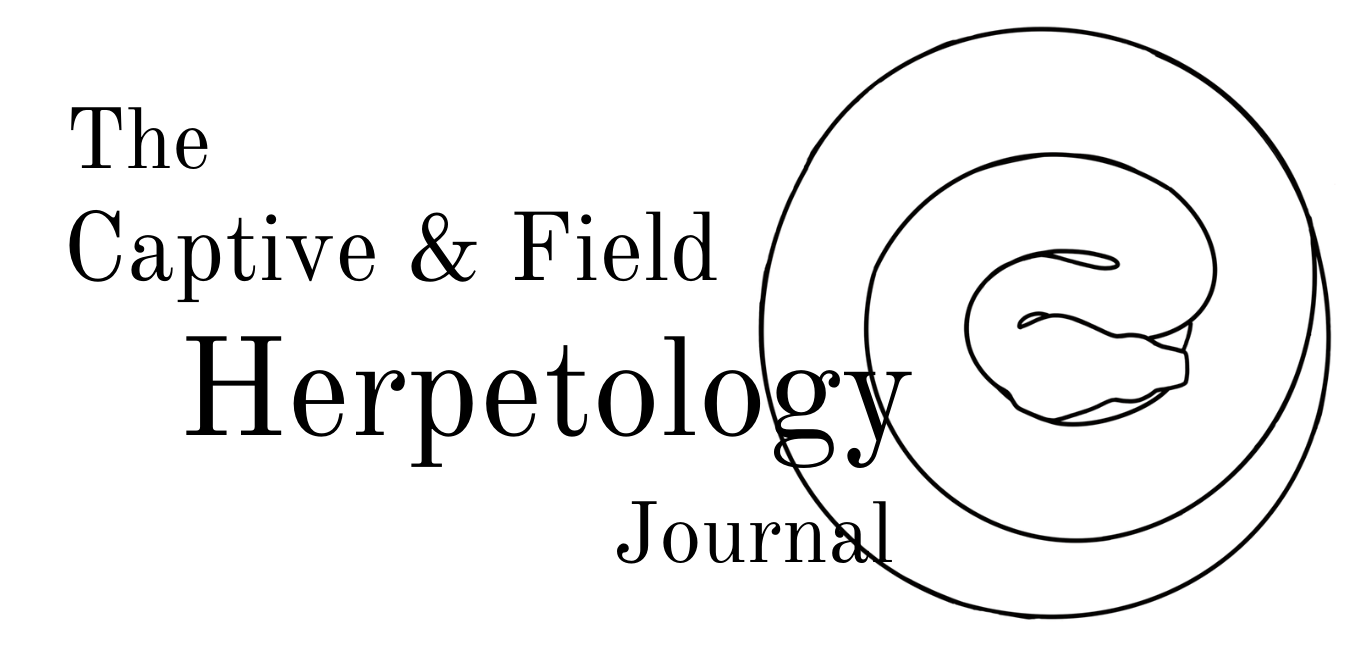 Title Font ‘Times New Roman’ size 16BoldAuthor/sSeparate all names with ‘,’ and write in the format which you wish to use on the final manuscriptFont ‘Times New Roman’ size 14BoldCorresponding author’s email addressFont ‘Times New Roman’ size 11Institutions/locations of authorsWrite in the same order and corresponding with author’s names aboveFont ‘Times New Roman’ size 11Manuscript TypeField report (natural history note, geographical based note, observational note or similar)Captive report (observational note, breeding note, care note or similar involving captive animals)Non-peer reviewed field report or similarBook or literature reviewAbstractPaste abstract here if relevant, leave blank if no abstractFont ‘Times New Roman’ size 12Main TextPaste main body of manuscript text hereFont ‘Times New Roman’ size 12Reference ListPaste Reference list hereFont ‘Times New Roman’ size 12Check submission guidelines for formattingWord countDate of submissionDo you confirm that this work is original, not published elsewhere or under consideration by another publisher?Suggested Reviewer/sPlease list, along with contact details any person/s with the relevant experience and expertise to carry out peer reviewLeave blank if no person/s are known Note, this does not guarantee that the name/s mentioned above will be asked to review this manuscript. C&FH will deem the suitability of a reviewer/s.Other NotesAll submissions must be in English.All submissions must follow the format highlighted above and highlighted in the submission guidelines section of the website. Submissions which do not follow one or more of these will be instantly sent back to the author/s for edits to be carried out.See submission guidelines for reference format reference format must be consistent.All figures should be accompanied by a figure legend in written in size 9 ‘Times New Roman’ font and the figure number written in bold (e.g. Figure 1).Submit all figures in a separate Microsoft Word or Apple Pages Document and submit at the same time as this manuscript.All submissions should be in the format of Microsoft Word or Apple Pages.Contact C&FH via captiveandfieldherpetology@gmail.com or through the website with any queries related to submissions.